Museum of Ancient Cultures, University Tübingen.Ahmad Aroud2023-04-281. Museum of Ancient Cultures, University TübingenAuthor: Ahmad AroudORCID: https://orcid.org/0009-0000-3344-9566Date: 25.06.2023DOI: 10.5281/zenodo.7875479Repository URL: https://github.com/AhmadAroud/catalogue-0031.1 Based on Baroque AI: Publication Prototype1.2 Part of the series: Baroque TOCProgramme instructions2023-03-17 This work is licensed under a Creative Commons Attribution-ShareAlike 4.0 International License.Book cover: Reworking of Baroque pearl with enamelled gold mounts set with rubies. Creative Commons CC0 1.0 Universal Public Domain Dedication. This file was donated to Wikimedia Commons as part of a project by the Metropolitan Museum of Art.This work is licensed under a Creative Commons Attribution-ShareAlike 4.0 International License.2. ColophonFork title: AhmadAroud/catalogue-003Author: Ahmad AroudORCID: https://orcid.org/0009-0000-3344-9566Date: 28.04.2023DOI: 10.5281/zenodo.7875479Repositor: https://github.com/AhmadAroud/catalogue-003PUBLISHING FROM COLLECTIONS USES OF COMPUTATIONAL PUBLISHIGN AND LINKEDOPEN DATAOpen Science Lab - TIB HannnoverFirst published 2023-03-30Copyright © The Authors 2023 Licensed as https://creativecommons.org/licenses/by-sa/4.0/DOI: https://doi.org/10.5281/zenodo.77011613. Museum of Ancient Cultures, University Tübingen.Source: https://www.unimuseum.uni-tuebingen.de/en/museum-at-hohentuebingen-castle/museum-ancient-culturesAdmire many superlatives of cultural history such as the oldest figurative art of mankind (UNESCO World Heritage “Ice Age Art”) or the oldest musical instrument in the world in the Museum Ancient Cultures in the Hohentübingen Castle. Learn more about the UNESCO World Heritage Site “Pile Dwellings”, the Egyptian offering chamber of Seschemnefer III, the “Tübingen Hoplite” and the Malanggan artworks from New Ireland.4. Data VisualizationVisualization.Here an image of my data viz : 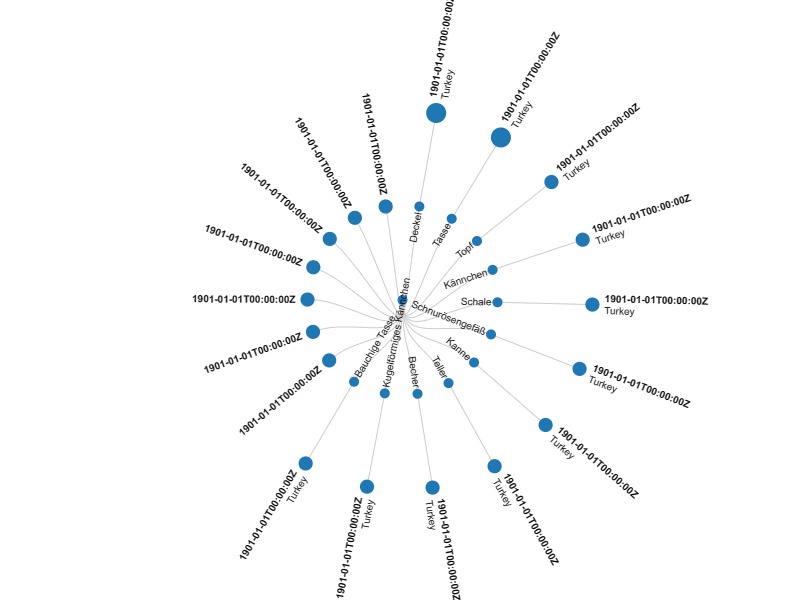 Here is an iframe with some data viz:5. Activity: Paintings catalogueWikidata link: http://www.wikidata.org/entity/Q119423701Title: TopfYear: 1901-01-01T00:00:00ZDiscoverer: Johann Heinrich Ludwig Petersen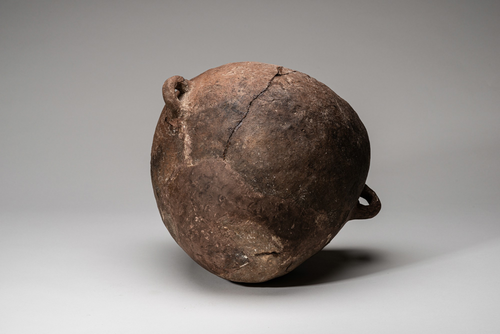 Wikidata link: http://www.wikidata.org/entity/Q119423703Title: DeckelYear: 1901-01-01T00:00:00ZDiscoverer: Johann Heinrich Ludwig Petersen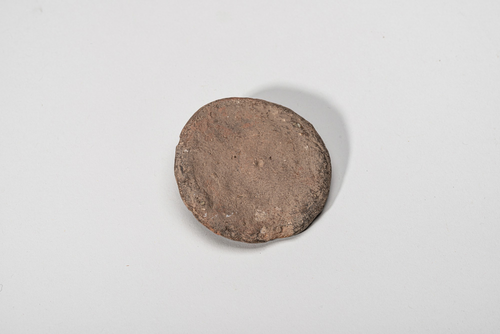 Wikidata link: http://www.wikidata.org/entity/Q119423703Title: DeckelYear: 1901-01-01T00:00:00ZDiscoverer: Johann Heinrich Ludwig Petersen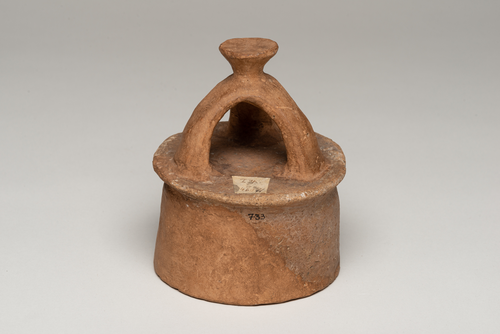 Wikidata link: http://www.wikidata.org/entity/Q119423705Title: KännchenYear: 1901-01-01T00:00:00ZDiscoverer: Johann Heinrich Ludwig Petersen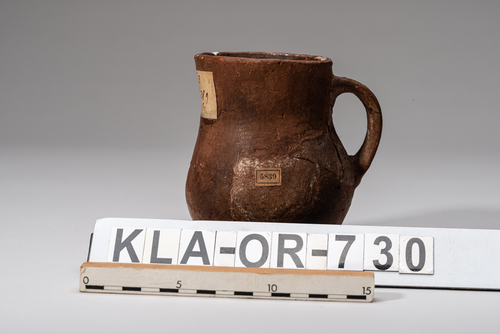 Wikidata link: http://www.wikidata.org/entity/Q119423706Title: SchaleYear: 1901-01-01T00:00:00ZDiscoverer: Johann Heinrich Ludwig PetersenKeyError: 'image'